CASE modernise et accroît la capacité de ses chargeuses compactes sur pneus et sur chenilles, ce qui en fait les modèles les plus imposants et les plus puissants à ce jour Nouvelles technologies conformes à la norme antipollution Tier 4 Final et aux exigences en matière de simplification de maintenance     Turin, le 14 octobre 2017CASE Construction Equipment a accru la capacité opérationnelle et mis à niveau les normes relatives aux émissions de ses quatre chargeuses compactes sur pneus et sur chenilles les plus évoluées sur le plan technologique. Ces mises à jour technologiques signifient que les quatre chargeuses compactes de 90 ch sont conformes à la norme  Tier 4 Final ; que CASE offre désormais les chargeuses compactes les plus puissantes de son histoire et la plus grande force de levage radial du marché. Un certain nombre de détails ont également été améliorés dans la gamme des neuf chargeuses compactes sur pneus et des quatre chargeuses compactes sur chenilles. Grâce à cette polyvalence et à cette fiabilité, ces machines sont présentes dans des projets d’aménagement paysager, d’autoroutes et de construction partout dans le monde.Nouvelle architecture du moteur pour des émissions plus faibles et une productivité accrue   CASE était le premier constructeur d’équipements de construction à proposer à la fois la réduction catalytique sélective (CSR) et la recirculation des gaz d’échappement en vue de répondre aux contraintes des normes sur les émissions. La technologie SCR améliore le rendement du moteur ; limite la température d’échappement ; limite la recirculation des gaz d’échappement ; et met fin à la nécessité de filtres à particules pour moteurs diesel ainsi qu’à la maintenance associée. Désormais, cette technologie exclusivement SCR est présente sur les chargeuses compactes haut de gamme avec ce qu’il est convenu d’appeler la Compact High-Efficiency SCR.Les moteurs Compact Hi-eSCR de 90 ch, conçus et fabriqués par la société partenaire de CASE FTP (Fiat Powertrain Technologies) offrent un meilleur rendement de combustion, qui  limite la dissipation thermique et abaisse le taux de recyclage des gaz d’échappement de 25 % à 10 %, le plus bas du marché. Parmi les avantages opérationnels de ces modifications, on retiendra une meilleure réponse à la charge, qui permet au moteur de réagir plus rapidement aux demandes soudaines d’augmentation du couple, ce qui est assez fréquent avec une chargeuse compacte. Ce moteur très performant délivre un couple remarquable (383 Nm à 2500 tr/mn). Il est couplé directement aux pompes hydrauliques, l’intégralité de la puissance du moteur est transmise directement aux roues.Capacité opérationnelle nominale accrue et performances hors pairDe nouvelles appellations ont été introduites afin de tenir compte des progrès importants de la capacité d’exploitation. Les chargeuses compactes pour levage radial SR270 et pour levage vertical SV340 remplacent les précédentes versions haut de gamme SR250 et SV300. La chargeuse compacte sur chenilles TR340 remplace la TR320. Les émissions de la chargeuse sur chenilles pour levage vertical TV380 sont également réduites, mais sa capacité opérationnelle étant inchangée, elle conserve la même appellation.  La capacité opérationnelle nominale passe de 1135 kg sur la SR250 à 1225 kg sur la nouvelle SR270 ; de 1360 kg sur la SV300 à 1545 kg sur la nouvelle SV340 ; et de 1451 kg sur la TR320 à 1542 kg sur la nouvelle TR340. Pour répondre aux exigences de ce gain de performance, les modèles pour levage vertical sont équipés d’un bras de levage plus puissant, ainsi que d’un châssis supérieur renforcés.L’autre avantage concret de la mise à niveau de ces modèles réside dans la force de cavage remarquable de leur godet, qui passe de 38,6 kN sur la SR270 à 42,4 kN sur la SV340.Tous ces modèles seront également équipés de l’une des plus grandes cabines du marché, offrant une visibilité à 360° rendant ainsi le travail de l’opérateur à la fois plus facile et plus sûr.La compacité globale du moteur et des accessoires facilite l’accès pour les révisions. Cet aspect, à l’instar de la suppression des filtres à particules pour moteurs diesel, réduit les coûts d’exploitation ainsi que les temps d’immobilisation.Autres améliorations des produitsAutre amélioration qui contribue au rendement des outils de travail les plus voraces en termes d’énergie, la puissance hydraulique a été accrue de 10 % sur les chargeuses compactes conformes au Package Level 7. Ce gain a été rendu possible en modifiant la pompe à pistons EHF (surpression haut débit) afin de limiter la chaleur dégagée au repos et en optimisant le flux et la pression du système hydraulique.Par ailleurs, la porte arrière extrêmement robuste qui donne accès aux radiateurs est désormais installée de série sur les modèles SR270, SV340 et TR340 pour une meilleure protection.CASE introduit également de nouveaux godets HD robustes dotés de dents boulonnées en usine et faciles à remplacer au moyen de clefs standard. Ils offrent une plus grande puissance de creusement, notamment sur les terrains difficiles. Et ce n'est pas tout : en plus de ces améliorations pratiques, CASE a également introduit une nouvelle option esthétique ! En effet, les propriétaires de chargeuses compactes pourront bientôt personnaliser la livrée de leurs machines en se rendant sur le nouveau laboratoire Tattoo en ligne de CASE qui propose un grand choix de stickers géants et colorés à poser sur les ailes arrière de la machine.En résumé, CASE reste fidèle à sa tradition consistant à introduire de puissantes capacités d’exploitation sur une plate-forme facile d’utilisation pour les opérateurs, quel que soit leur secteur d’activité.D’ores et déjà en production dans une usine de pointeToutes ces améliorations sont entrées en production en juillet à l’usine CASE de Wichita (Kansas, États-Unis). Ce site de 46 000 mètres carrés ouvert en 1974 a fêté une étape importante en mars 2017 avec la 300 000e chargeuse compacte sur pneus/chenilles CASE. En décembre 2016, l’usine a reçu la certification Silver Level World Class Manufacturing (WCM), l’une des normes mondiales de fabrication les plus élevées pour la gestion intégrée des usines et des procédés de fabrication. Chargeuses compactes sur pneus et sur chenilles CASE En vous rendant sur notre site Web, vous pourrez télécharger des fichiers de textes et d'images haute résolution, ainsi que des vidéos en lien direct avec ce communiqué de presse (jpg 300 dpi, CMJN) : 0www.CASEcetools.com/press-kitSuivez CASE sur :CASE Construction Equipment vend et assure le service d'une gamme complète d'engins de chantier dans le monde entier : chargeuses-pelleteuses n° 1 sur le marché, pelles hydrauliques, niveleuses, chargeuses sur pneus, rouleaux vibrants, bouteurs, chargeuses compactes sur pneus et sur chenilles, chariots élévateurs. Dans les concessions CASE, les clients ont à leur disposition de véritables professionnels, qui leur proposent des équipements et un service après-vente de première classe, des garanties incomparables dans le secteur et des options de financement flexibles. Pour plus d'informations, rendez-vous sur www.CASEce.com.CASE Construction Equipment est une marque de CNH Industrial N.V., un leader mondial des biens d'équipement coté au New York Stock Exchange (NYSE : CNHI) et au Mercato Telematico Azionario de la Bourse d'Italie (MI : CNHI). Davantage d'informations sur www.cnhindustrial.com.Pour plus d'informations, contactez :Olivier Raymond (ALARCON & HARRIS)Tél. : +33 6 80 34 73 80Email : oraymond@alarconyharris.com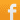 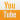 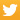 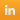 